CENTRAL TEXAS ALLERGY & ASTHMA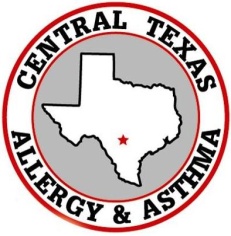                                                                                 Priyanka Gupta, M.D.www.CTxAA.comCommon Medications Side Effects**Please refer to prescription insert of each medication and talk to your pharmacist about common side effects when picking up your medication**Allergy MedicationsNasal Topical Corticosteroids: Flonase (Fluticasone), Nasacort, Nasonex, Omnaris, Qnasl, Rhinocort, Veramyst, Zetonna, Dymista; dryness, burning, stinging of nasal passage, headaches, nosebleeds, nasal or oral thrush, growth suppression in pediatric patients, glaucoma, cataracts, osteoporosis, rarely septal perforation.Nasal Topical Antihistamines: Astelin, Astepro, Patanase, Dymista; bitter taste, dryness, burning/stinging of nasal passage, headaches, nosebleeds, drowsiness.Antihistamines: Allegra (Fexofenadine), Atarax(Hydroxyzine),Benadryl (Diphenhydramine),Claritin (Loratadine), Clarinex (Desloratadine) Xyzal (Levocetirizine), Zyrtec (Cetirizine); dryness of mucous membranes, drowsiness.Allergy and Asthma MedicationsMontelukast Sodium (Singulair)*; sleep disorders such as nightmares or night terrors, anxiety/irritability, restlessness.InhalersLong acting beta agonist medications: Advair, Dulera, Symbicort*; oral thrush, growth suppression in pediatric patients, glaucoma, cataracts, osteoporosis, asthma exacerbation, pneumonia, arrhythmias, asthma-related death.Inhaled corticosteroids medications: Aerospan, Alvesco, Asmanex, Flovent, Pulmicort, Qvar; oral thrush, growth suppression in pediatric patients, glaucoma, cataracts, osteoporosis.Short acting beta agonist medications : Albuterol, ProAir, Proventil, Ventolin, Xopenex; bad taste, throat irritation, hypertension, palpitations, arrhythmias.AntibioticsFlouroquinolones: Avelox, Cipro, Levaquin; yeast infection, tendon rupture, peripheral neuropathy, arrhythmias, diarrhea, Clostridium infection.Azithromycin: yeast infection, arrhythmias, diarrhea, Clostridium infection.Augmentin: yeast infection, diarrhea, Clostridium infection.Cefdinir (Omnicef):  yeast infection, diarrhea, Clostridium infection.Biaxin:  yeast infection, diarrhea, Clostridium infection.Other MedicationsProton Pump Inhibitor medications: Aciphex, Dexilant, Nexium, Prevacid, Prilosec/Omeprazole; long bone fractures, calcium loss, magnesium loss.*indicates medication has a black box warning*6/3/14